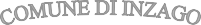 C O M U N E	D I	I N Z A G O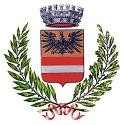 C  I  T  T A ’	M E T R O P O L I T A N A	D I	M  I  L  A  N O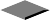 A R E A S E R V I Z I I S T I T U Z I O N A L I – S E R V I Z I S O C I A L IRICHIESTA di RIMBORSOA seguito di delibera di Giunta Comunale n. 69 del 06.05.2020 avente oggetto:“ Emergenza Covid 19 – sospensione corsi motori/sportivi stagione 2019/2020 – Modalità di rimborso del 50% sulla quota di frequenza”,la/il sottoscritta/o ………………………………………………………………………residente a …………………………………..in via …………………………………...telefono/cellulare ………………………………………………………………………CHIEDEa codesto Comune la restituzione del 50% sulla quota totale di frequenza versata al momento dell’ iscrizione per la partecipazione al corso di ………………………..……………………………………………………………………anno 2019/2020.DICHIAROche tale rimborso dovrà avvenire su C/C bancario intestato a…………………………………………………………………………………………. Indicare correttamente il Codice IBANBANCA:……………………………………........................................................................................Inzago, ……………………	Firma…………………………………..P.ZZA VIA Q. DI VONA N° 3 (CAP 20065) - TEL 02/954398.1 (4 LINEE S.P.) TELEFAX 02/95310447 - P.I. 04409790153RICHIESTA DI RIMBORSOIT